DSWD DROMIC Terminal Report on the Fire Incident in Brgy. Poblacion, Muntinlupa City as of 19 October 2018, 6PMThis is the final report on a fire incident that transpired in Brgy. Poblacion, Muntinlupa City. Source: DSWD-FO NCRStatus of Affected Families / Persons 311 families or 1,149 persons were affected by the fire incident in Brgy. Poblacion, Muntinlupa City (see Table 1).	Table 1. Affected Families / Persons Source: DSWD-FO NCRStatus of Displaced Families/ Persons Table 2. Status of Displaced Families/ Persons Inside Evacuation CentersSource: DSWD-FO NCRDamaged HousesTable 3. Status of Damaged HousesSource: DSWD-FO NCRCost of Assistance₱341,000.00 worth of assistance was provided by the Department of Social Welfare and Development (see Table 2).	Table 4. Cost of AssistanceSource: DSWD-FO NCRSITUATIONAL REPORTDSWD-DRMBDSWD-FO NCR*****The Disaster Response Operations Monitoring and Information Center (DROMIC) of the DSWD continues to closely coordinate with DSWD-FO NCR for significant reports on the status of affected families, assistance, and relief efforts.JAN ERWIN ANDREW ONTANILLASReleasing OfficerPHOTO DOCUMENTATION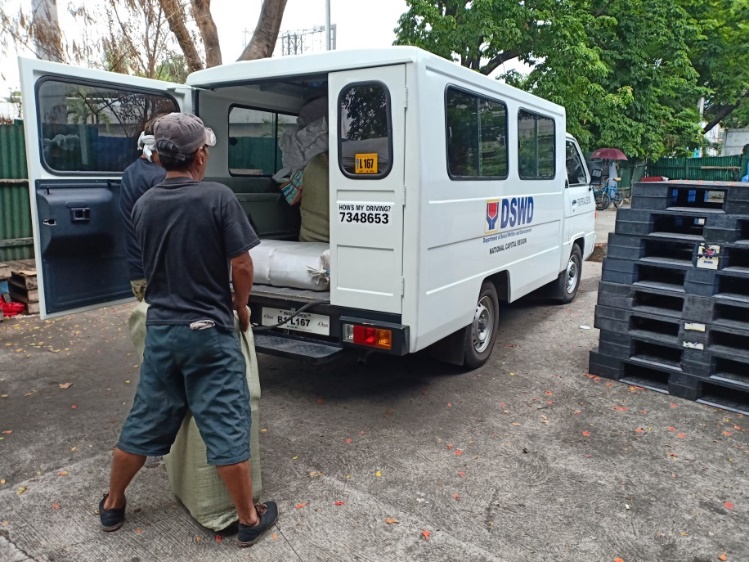 Pick-up of relief items from National Council for Women of the Philippines (NCWP) for delivery and distribution to the affected families at Brgy. Poblacion, Muntinlupa City.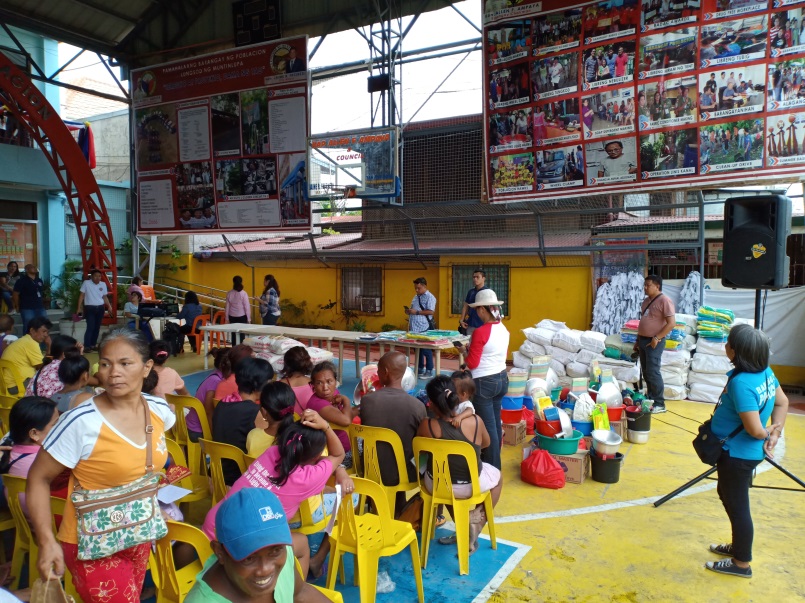 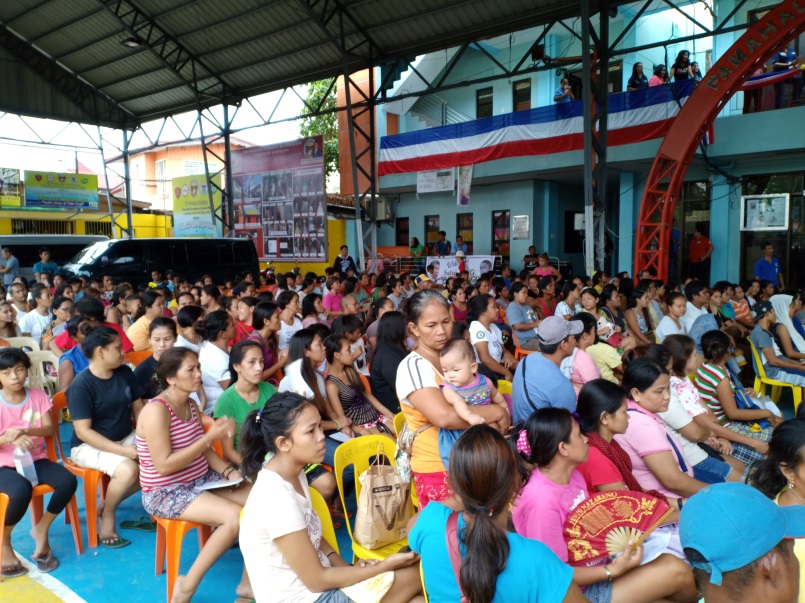 The affected families during the relief distribution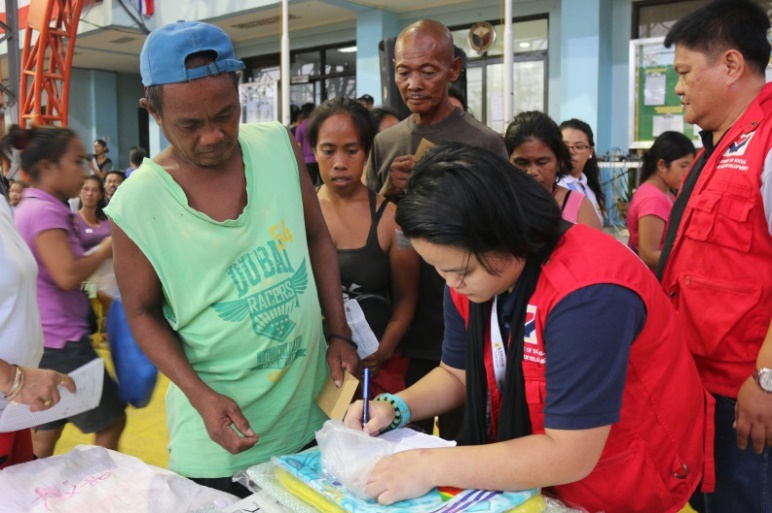 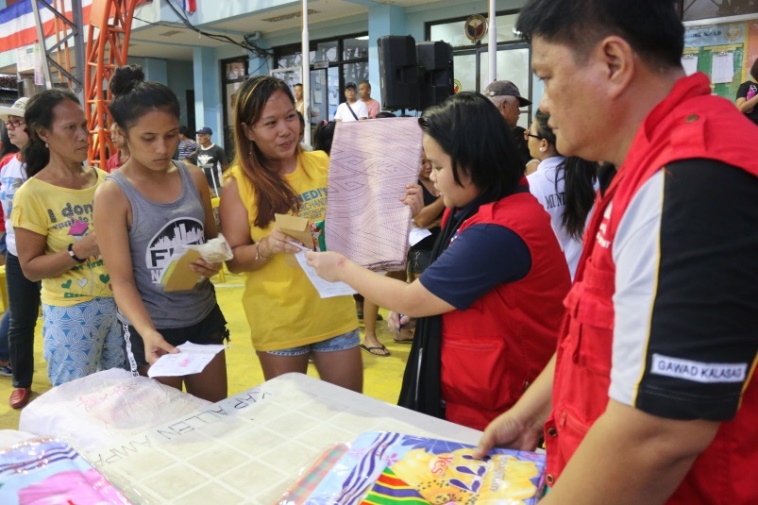 Actual Distribution of Relief Goods to the Affected families.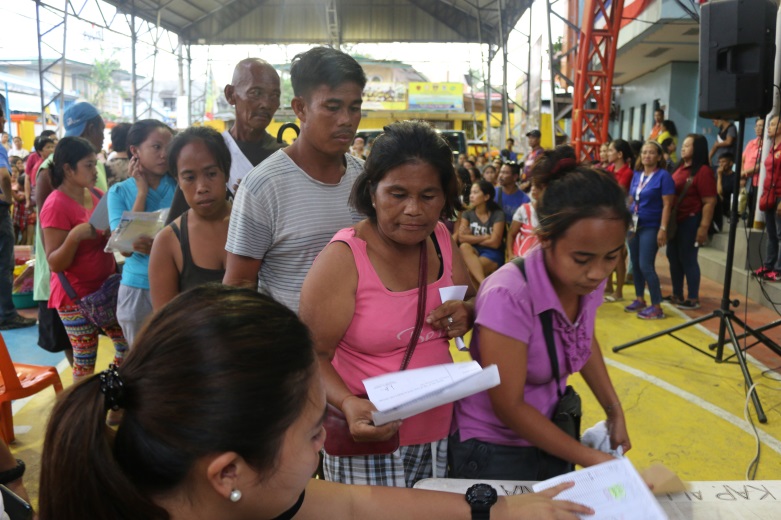 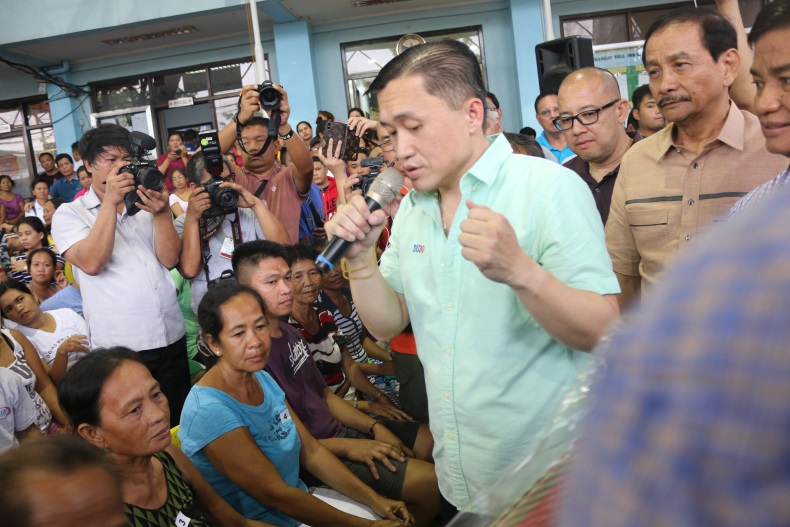 The Office of Special Assistance to the President led by Sec. Bong Go was also present to provide financial assistance to the affected families.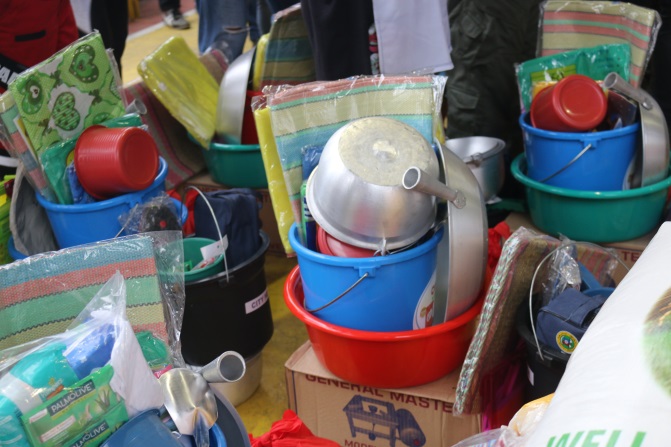 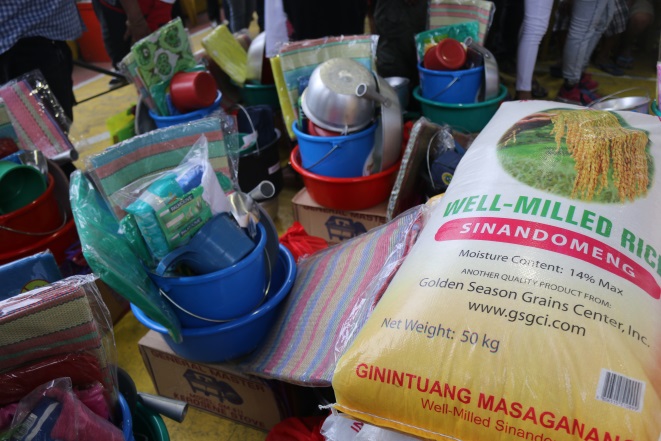 Relief Items from LGU Muntinlupa thru the City Social Welfare and Development Office.REGION / PROVINCE / MUNICIPALITY  NUMBER OF AFFECTED  NUMBER OF AFFECTED  NUMBER OF AFFECTED REGION / PROVINCE / MUNICIPALITY  NUMBER OF AFFECTED  NUMBER OF AFFECTED  NUMBER OF AFFECTED REGION / PROVINCE / MUNICIPALITY  Barangays  Families  Persons REGION / PROVINCE / MUNICIPALITY  Barangays  Families  Persons GRAND TOTAL1 3111,149NCR 1 3111,149Muntinlupa City 1  311 1,149REGION / PROVINCE / MUNICIPALITY  NUMBER OF EVACUATION CENTERS (ECs)  NUMBER OF EVACUATION CENTERS (ECs)  NUMBER OF SERVED  NUMBER OF SERVED  NUMBER OF SERVED  NUMBER OF SERVED REGION / PROVINCE / MUNICIPALITY  NUMBER OF EVACUATION CENTERS (ECs)  NUMBER OF EVACUATION CENTERS (ECs)  INSIDE ECs  INSIDE ECs  INSIDE ECs  INSIDE ECs REGION / PROVINCE / MUNICIPALITY  NUMBER OF EVACUATION CENTERS (ECs)  NUMBER OF EVACUATION CENTERS (ECs)  Families  Families  Persons  Persons REGION / PROVINCE / MUNICIPALITY  CUM  NOW  CUM  NOW  CUM  NOW GRAND TOTAL 2 0 150 0 600  0 NCR2 0 150 0 600 0 Muntinlupa City2 0  150  0  600  0 Tents near the Blazed Area1010004000Open Covered Court105002000REGION / PROVINCE / MUNICIPALITY NO. OF DAMAGED HOUSES NO. OF DAMAGED HOUSES NO. OF DAMAGED HOUSES REGION / PROVINCE / MUNICIPALITY NO. OF DAMAGED HOUSES NO. OF DAMAGED HOUSES NO. OF DAMAGED HOUSES REGION / PROVINCE / MUNICIPALITY NO. OF DAMAGED HOUSES NO. OF DAMAGED HOUSES NO. OF DAMAGED HOUSES REGION / PROVINCE / MUNICIPALITY  Total  Totally  Partially GRAND TOTAL260 260 - NCR 260  260 - Muntinlupa City260 260 - REGION / PROVINCE / MUNICIPALITY  TOTAL COST OF ASSISTANCE (PHP)  TOTAL COST OF ASSISTANCE (PHP)  TOTAL COST OF ASSISTANCE (PHP)  TOTAL COST OF ASSISTANCE (PHP)  TOTAL COST OF ASSISTANCE (PHP) REGION / PROVINCE / MUNICIPALITY  TOTAL COST OF ASSISTANCE (PHP)  TOTAL COST OF ASSISTANCE (PHP)  TOTAL COST OF ASSISTANCE (PHP)  TOTAL COST OF ASSISTANCE (PHP)  TOTAL COST OF ASSISTANCE (PHP) REGION / PROVINCE / MUNICIPALITY  TOTAL COST OF ASSISTANCE (PHP)  TOTAL COST OF ASSISTANCE (PHP)  TOTAL COST OF ASSISTANCE (PHP)  TOTAL COST OF ASSISTANCE (PHP)  TOTAL COST OF ASSISTANCE (PHP) REGION / PROVINCE / MUNICIPALITY  DSWD  LGU  NGOs  OTHERS  GRAND TOTAL GRAND TOTAL341,000.00 - - - 341,000.00NCR341,000.00- - - 341,000.00Muntinlupa City341,000.00- -  - 341,000.00DATESITUATIONS / ACTIONS UNDERTAKEN19 October 2018The Disaster Response Operations Monitoring and Information Center (DROMIC) of the DSWD-DRMB continues to closely coordinate with DSWD-FO NCR for any requests of Technical Assistance and Resource Augmentation (TARA).DATESITUATIONS / ACTIONS UNDERTAKEN19 October 2018FO-NCR Submitted Terminal ReportSome of the affected families are currently staying with their relatives who live in nearby areas while others have already rebuild their gutted houses with the help of financial assistance from the Local Government Unit of Muntinlupa thru its City Social Welfare and Development Office.